АДМИНИСТРАЦИЯ МУНИЦИПАЛЬНОГО ОБРАЗОВАНИЯТЮЛЬГАНСКИЙ РАЙОН ОРЕНБУРГСКОЙ ОБЛАСТИ П О С Т А Н О В Л Е Н И Е______________________________________________________________31.08.2020__                                                                            №___947-п__п. Тюльган    О внесении изменений в  постановление администрации Тюльганского района от 15 октября 2013 года № 959-п «Об утверждении Муниципальной программы «Развитие системы образования Тюльганского района на 2014-2022 годы»Во исполнение постановления Правительства Оренбургской области от 29.12.2018 № 921-пп «Об утверждении государственной программы Оренбургской области «Развитие системы образования Оренбургской области», в целях реализации основного мероприятия 3.1 «Развитие общего образования» подпрограммы 3 «Развитие общего и дополнительного образования детей», руководствуясь Правилами предоставления иных межбюджетных трансфертов на обеспечение выплаты ежемесячного денежного вознаграждения педагогическим работникам муниципальных общеобразовательных организаций за классное руководство, п о с т а н о в л я ю:1. Внести в постановление администрации Тюльганского района от 15 октября 2013 года № 959-п «Об утверждении Муниципальной программы «Развитие системы образования Тюльганского района на 2014-2022 годы» следующие изменения:1.1. Приложение №2 к муниципальной программе изложить в новой редакции согласно приложения №1 и №2 к настоящему постановлению.1.2 Приложение №7 «Сведения о показателях (индикаторах) муниципальной программы, подпрограмм муниципальной программы и их значения» изложить в новой редакции согласно приложения №3 к настоящему постановлению.1.3. Приложение №8 «Перечень основных мероприятий муниципальной программы» изложить в новой редакции согласно приложения №4 к настоящему постановлению.1.4. Приложение №9 «Ресурсное обеспечение реализации муниципальной программы» изложить в новой редакции согласно приложения №5 к настоящему постановлению.1.5. Приложение №10 «План реализации муниципальной программы на 2020 год» изложить в новой редакции согласно приложения №6 к настоящему постановлению.2. Постановление вступает в силу после его подписания и подлежит размещению на официальном сайте муниципального образования Тюльганский район в сети «Интернет.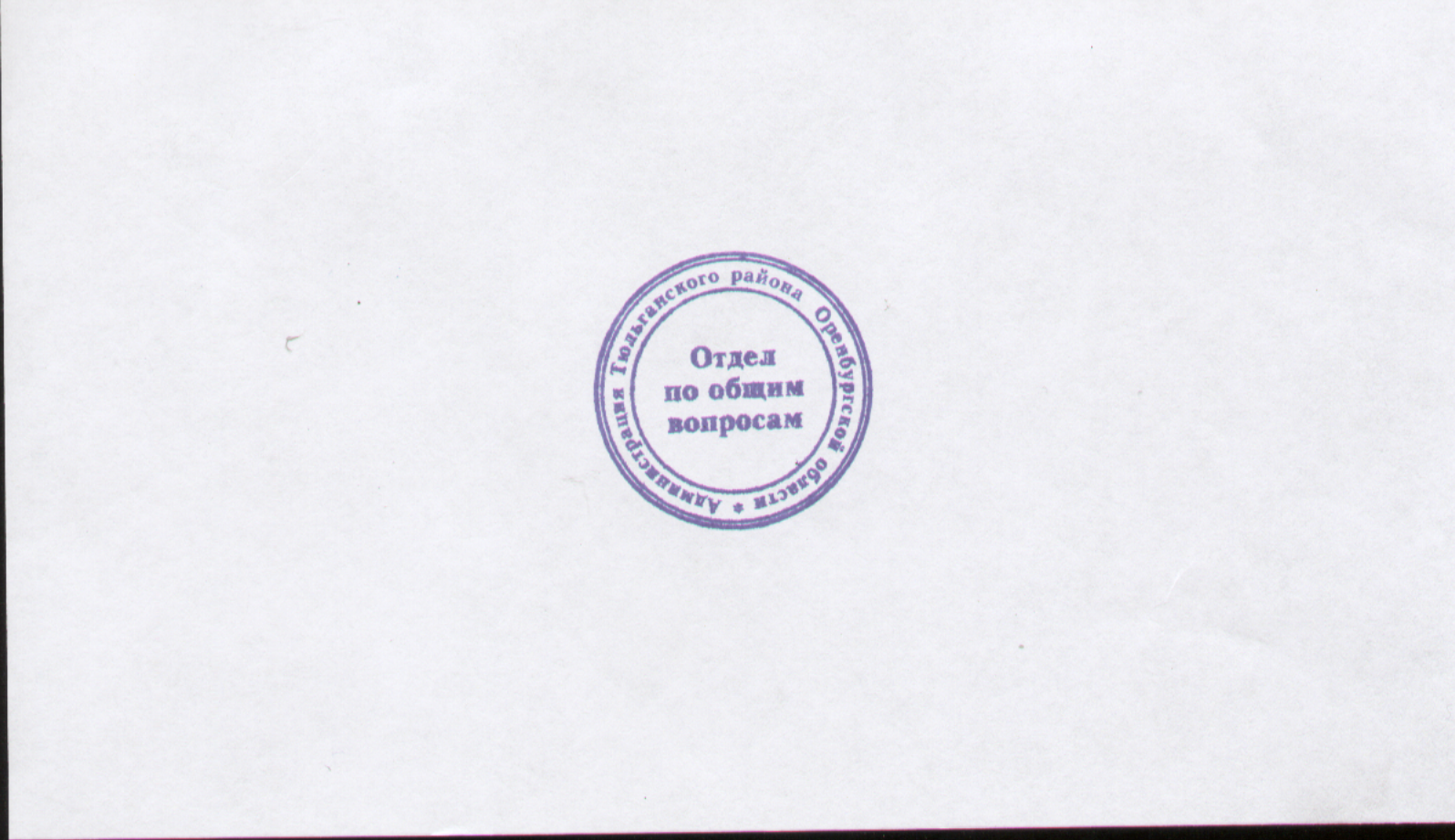 Главамуниципального образованияТюльганский район                                                          И.В. БуцкихПриложение №1к постановлению администрациимуниципального образованияТюльганский район от_31.08.2020г_№_947-п_Паспорт 
муниципальной программы«Развитие системы образования Тюльганского района на 2014 - 2022 годы»
Общая характеристика сферы реализации ПрограммыВ системе образования Тюльганского района по состоянию на 1 января 2020 года функционирует 30 образовательных организаций, в том числе:- 8 дошкольных образовательных организаций;-19 школ(2– начальных, 3 – основные, 14 – средних) при школах открыты 11 групп дошкольного образования;- 3 организации дополнительного образования.В системе образования обучается и воспитывается 4078 человек, в том числе:-960 воспитанников дошкольных образовательных организаций и организаций, реализующих программу дошкольного образования;- 2058 учащихся общеобразовательных школ;-1060 воспитанников организаций дополнительного образования детей.  Система образования Тюльганского района включает в себя образовательные организации разных типов и видов, позволяющие удовлетворить образовательные запросы различных групп населения.В районе создана сеть образовательных организаций, реализующих основную общеобразовательную программу дошкольного образования. По показателю охвата детей дошкольным образованием Тюльганский район  составляет 72,7 %. Кроме того, в Тюльганском районе в дошкольных образовательных организациях на территории поселка и поселений имеется дефицит мест. В очереди на услуги дошкольного образования все еще находятся 35 детей в возрасте от 1,5 до 3 лет.В районе созданы базовые школы и ресурсные центры, оснащенные современным телекоммуникационным и компьютерным оборудованием для реализации программ дистанционного обучения. Однако полностью решить задачу обеспечения равного качества образовательных услуг независимо от места жительства пока не удалось.Сделан важный шаг в обновлении содержания общего образования: внедряется федеральный государственный образовательный стандарт начального общего образования и основного образования.  Остается актуальной задача повышения уровня обучения в таких областях, как искусство, социальные науки, иностранный язык, технологии. Это связано с тем, что существующий механизм обновления содержания образования нуждается в совершенствовании.Успех модернизации системы образования связан с сохранением здоровья подрастающего поколения. Все более актуальными становятся проблемы создания условий для укрепления здоровья обучающихся, формирования целостного отношения к собственному здоровью и здоровью окружающих, привития навыков здорового образа жизни. Важнейшим фактором сбережения здоровья детей и подростков является их полноценное питание на всех этапах получения образования. В Тюльганском районе обеспечивается  бюджетное финансирование организаций дополнительного образования детей в сфере образования, культуры, спорта. Услугами дополнительного образования в настоящее время пользуются 95% детей  в возрасте от 5 до 18 лет. Возможность получения дополнительного образования детьми обеспечивается организациями, подведомственными органам управления в сфере образования, культуры, спорта и другими.Кадры системы образованияВ системе образования Тюльганского района работает 359 педагогических работников, из них:- в дошкольных образовательных организациях – 87  педагогических работника;-в общеобразовательных организациях– 258 педагогических работника;- в центре дополнительного образования – 14  педагогических работников.Важным фактором, влияющим на качество образования, распространение современных технологий и методов преподавания, является состояние кадрового потенциала на всех его уровнях.В этой сфере на районном уровне реализован комплекс мер: введена новая система оплаты труда, стимулирующая качество результатов деятельности педагогов и мотивацию профессионального развития; утверждены современные квалификационные требования к педагогическим работникам и правила аттестации.Инфраструктура системы образованияВ результате реализации приоритетного национального проекта «Образование», национальной образовательной инициативы «Наша новая школа», областных проектов модернизации систем общего образования существенно обновлена инфраструктура общего образования.По состоянию на 1 октября 2016 года  в общеобразовательных организациях района насчитывается 420 персональных компьютеров (далее – ПК), из них 378 ПК (90 процентов) используется в образовательной деятельности. До 6 человек учащихся, приходится на 1 ПК.Все образовательные организации района  обеспечены доступом в сеть Интернет. Учебный фонд: 55398 учебниковОхват обучающихся горячим питанием составляет 100 процентов, двухразовым –39,7%.Для  совершенствованию организации питания обучающихся в общеобразовательных организациях требуется обновление   технологического оборудования.Приоритеты политики органов местного самоуправления муниципального образования Тюльганский район в сфере реализации программыОсновными инструментами политики в сфере образования в последние годы выступили приоритетный национальный проект «Образование», национальная образовательная инициатива «Наша новая школа», другие федеральные и областные целевые программы, проекты модернизации образования. Проведена комплексная модернизация финансово-экономических и организационно-управленческих механизмов системы общего образования, основные направления:- нормативное подушевое финансирование образовательных организаций;- система оплаты труда, ориентированная на результат;-независимая система оценки учебных достижений учащихся (единый государственный экзамен, государственная итоговая аттестация выпускников 9 классов в новой форме);- общественное участие в управлении образованием и оценке его качества;- публичная отчетность образовательных организаций.Приоритеты муниципальной политики Тюльганского района в сфере реализации Программы на период до 2022 года сформированы с учетом целей и задач, поставленных в стратегических документах федерального и областного уровней.Основными направлениями  муниципальной политики в сфере дошкольного, общего образования  и дополнительного образования детей на период реализации подпрограммы являются обеспечение  равенства доступа к качественному образованию и обновление его содержания и технологий (включая процесс социализации) в соответствии с изменившимися потребностями населения и новыми вызовами социального, культурного, экономического развития, осуществление выплат за классное руководствоПеречень показателей (индикаторов) муниципальной программыПеречень целевых показателей  (индикаторов) эффективности реализации программы приведен в приложении № 7 к настоящей Программе.Перечень основных мероприятий муниципальной программыМероприятия Программы включены в шесть подпрограмм. Основные мероприятия направлены на создание организационных, кадровых, инфраструктурных, материально-технических, учебно-методических условий, на формирование и развитие системы оценки качества образования.Перечень основных мероприятий программы приведен в приложении № 8 к настоящей Программе (в том числе обеспечение выплаты ежемесячного денежного вознаграждения педагогическим работникам муниципальных общеобразовательных организаций за классное руководство)Ресурсное обеспечение реализации муниципальной программыОбщий объем финансового обеспечения Программы составляет 2890191,547 тысяч рублей, в том числе по годам:в 2014г. – 282 390,66 тысяч рублейв 2015г. – 256 043,57 тысяч рублейв 2016г. – 299167,80 тысяч рублейв 2017г. – 292 629,29 тысяч рублейв 2018г. – 348974,64 тысяч рублейв 2019г. – 349770,49 тысяч рублейв 2020г. – 374667,789 тысяч рублейв 2021г. – 341274,804 тысяч рублейв 2022г. – 345272,504 тысяч рублей.Основными источниками финансирования мероприятий в рамках реализации Программы являются средства бюджета Тюльганского района, областного бюджета и федерального бюджета.Реализация Программы предусматривает целевое использование денежных средств в соответствии с поставленными задачами, определенными мероприятиями.Объемы бюджетных ассигнований будут уточняться ежегодно при формировании бюджета Тюльганского района на очередной финансовый год и плановый период.Информация о ресурсном обеспечении приведена в приложении № 9 к настоящей Программе.План реализации муниципальной программыПлан реализации муниципальной программы представлен в приложении 11 к настоящей Программе Обоснование необходимости применения и описание применяемого земельного налога (налоговых и неналоговых расходов) для достижения цели и (или) ожидаемых результатов ПрограммыВ соответствии с решением Совета депутатов Алмалинского сельсовета  от 14.03.2018 года №153 «О внесении изменений в решение Совета депутатов от 28.11.2017 года №125 «О внесении изменений и дополнений в Положение «О земельном налоге», утвержденное решением Совета депутатов муниципального образования Алмалинский сельсовет 25 февраля 2016 года №38» ставки земельного налога устанавливаются в размере 1,2 процентов для земельных участков, предназначенных для размещения образовательных учреждений «;  - решением Совета депутатов Благовещенского сельсовета от 22.11.2016 года №61 «О внесении дополнений в решение Совета депутатов №80 от 04.09.2012 года «О земельном налоге» бюджетным учреждениям находящихся на территории сельсовета налоговая льгота предоставляется в виде уменьшения исчисленной суммы земельного налога на 50%; - решением Совета депутатов Благодарновского сельсовета от 12.12.2016 года №76 «О внесении изменений и дополнений в решение Совета депутатов муниципального образования Благодарновский сельсовет первого созыва №33 от 14.12.2006 года «Об утверждении Положения о земельном налоге» на территории муниципального образования Благодарновский сельсовет» бюджетным учреждениям находящихся на территории сельсовета налоговая  льгота  предоставляется в виде уменьшения исчисленной суммы земельного налога на 50%;- решением Совета депутатов Екатеринославского сельсовета от 22.11.2016 года №63 «О внесении изменений и дополнений в Положение «О земельном налоге» утвержденного решением Совета депутатов муниципального образования Екатеринославский сельсовет 18 февраля 2016 года №42» ставки земельного налога устанавливаются от кадастровой стоимости земли в размере 1,2 процентов для учреждений образования;- решением Совета депутатов Ивановского сельсовета от 26.12.2016 года №87 «О внесении изменений и дополнений в Положение «О земельном налоге» утвержденного решением Совета депутатов муниципального образования Ивановский сельсовет 22 апреля 2016 года №47» ставки земельного налога устанавливаются в размере 1,2 процентов для учреждений образования;  - решением Совета депутатов Троицкого сельсовета от 03.10.2017 года №93 «О внесении изменений и дополнений в решение Совета депутатов от 28.11.2016 года №64 «О внесении изменений и дополнений в Положение «О земельном налоге» утвержденного решением Совета депутатов муниципального образования Троицкий сельсовет 27 октября 2006 года №50» ставки земельного налога устанавливаются в размере 1,2 процентов для земельных участков, на которых расположены учреждения образования;- решением Совета депутатов Чапаевского сельсовета от 22.11.2016 года №76 «Об утверждении Положения «О земельном налоге» муниципальным, государственным бюджетным учреждениям находящимся на территории сельсовета налоговая льгота предоставляется в виде уменьшения исчисленной суммы земельного налога на 50% .Данная льгота позволит обеспечить достижение значения показателя «Создание более комфортных условий для оказания услуг образования». Ресурсное обеспечение реализации Программы за счет налоговых и неналоговых расходов представлено в приложении № 10 к Программе.Приложение №2к постановлению администрациимуниципального образованияТюльганский район от_31.08.2020г_№_947-п_ПАСПОРТподпрограммы «Развитие общего образования детей»муниципальной программы «Развитие системы образования Тюльганского района на 2014 – 2022 годы»Общая характеристика сферы реализации ПодпрограммыВ Тюльганском районе осуществляют деятельность 19 общеобразовательных организаций (2 начальные, 3 основные, 14 средние), численность обучающихся в них составляет 2058 человек. Численность педагогических работников общего образования  составляет  246  человек.  В результате проведенной модернизации сети общеобразовательных организаций, созданы базовые школы и ресурсные центры, оснащенные современным телекоммуникационным и компьютерным оборудованием для реализации программ дистанционного обучения. Однако полностью решить задачу обеспечения равного качества образовательных услуг независимо от места жительства пока не удалось.Внедряются федеральный государственный образовательный стандарт начального общего образования,  федеральные государственные образовательные стандарты основного общего образования. Тем не менее, остается актуальной задача повышения уровня обучения в таких областях, как искусство, социальные науки, иностранный язык, технологии. Все более актуальными становятся проблемы создания условий для укрепления здоровья обучающихся, формирования целостного отношения к собственному здоровью и здоровью окружающих, привития навыков здорового образа жизни. Важнейшим фактором сбережения здоровья детей и подростков является их полноценное питание на всех этапах получения образования.   Комплексная работа по выполнению мероприятий  муниципальной  программы "Совершенствование организации питания учащихся в общеобразовательных учреждениях Тюльганского района  на 2011 - 2013 годы" способствовала достижению  определенных результатов:- увеличение охвата учащихся общеобразовательных организаций горячим питанием с 97 процентов до 100 процентов;- создание условий для обеспечения школьников горячим питанием в малокомплектных школах в сельской местности, в которых отсутствовали пищеблоки;- расширение сети школ, использующих в рационе питания продукты, обогащенные витаминами и микронутриентами (хлеб с витаминно-минеральной смесью, йодированные кисломолочные продукты, витаминно-минеральный напиток, кисель "Золотой шар");- увеличение укомплектованности школьных пищеблоков поварами с профессиональным образованием с 97 до 100 процентов;Финансирование расходов на организацию питания осуществляется из расчёта 11 рублей 45 копеек (за счет областной субсидии  бюджету муниципального образования на финансовое обеспечение мероприятий по совершенствованию организации питания обучающихся из расчёта 8 рублей в день  и за счет средств бюджета Тюльганского района 3 рубля 45 копеек в день  для одного обучающегося) и родительской платы.Средняя стоимость  завтрака составляет  20,6 рублей в день, средняя стоимость обеда 29  рублей. В целях пропаганды здорового питания в школах реализуются образовательные программы для учащихся по вопросам формирования культуры здорового и безопасного образа жизни, в том числе культуры здорового питания.Для информирования общественности по вопросам организации питания учащихся создана страница "Школьное питание" на сайте отдела  образования администрации Тюльганского района", на сайтах общеобразовательных организаций  района.Вместе с тем, несмотря на проведенную работу, в сфере школьного питания остается нерешенным ряд проблем, которые являются препятствием для ее совершенствования. Негативное воздействие на организацию питания учащихся оказывают следующие факторы:- несоответствие материально-технической базы столовых и пищеблоков современным требованиям;- несбалансированность рационов питания: низкое потребление молочных продуктов, рыбы, овощей и фруктов, недостаточное содержание в пищи микроэлементов и витаминов.В настоящее время существует необходимость дальнейшего повышения эффективности функционирования системы организации питания в образовательных организациях района  совершенствования материально-технической базы столовых и пищеблоков, подготовки и переподготовки кадров для работы в пищеблоках      Муниципальная система оценки качества образования  включает в себя:- процедуры государственной регламентации образовательной деятельности (лицензирование образовательной деятельности, государственная аккредитация организаций, осуществляющих образовательную деятельность, муниципальный контроль в области образования;- действующие и апробируемые государственные итоговые аттестационные процедуры (государственная итоговая аттестация, единый государственный экзамен, государственная экзаменационная комиссия и другие);- процедуры независимой оценки качества образования, включая оценку качества образования внутри образовательной организации;- мониторинговые исследования различного уровня;- процедуры самооценки.Одной из ключевых проблем современного этапа развития муниципальной системы оценки качества образования остается недостаточная целостность и сбалансированность системы процедур и механизмов оценки качества образования и индивидуальных образовательных достижений, реализуемых на муниципальном уровне системы образования, что не позволяет обеспечивать формирование и развитие единого образовательного пространства.Следствием этого является недостаток механизмов и инструментов, с помощью которых можно учесть влияние на результаты деятельности образовательных организаций и педагогов ряда существенных факторов, связанных с условиями их работы и обучаемым контингентом. Это, в свою очередь, затрудняет принятие эффективных управленческих решений, позволяющих повышать качество образования и сокращать отставание наименее благополучных групп учащихся.Еще одной проблемой является не вполне современная культура использования данных об оценке качества потребителями образовательных услуг. Введение различных инструментов и процедур оценки качества на всех уровнях образования должно сопровождаться повышением информационной прозрачности деятельности системы образования, развитием механизмов обратной связи.Необходимо отметить, что вовлеченность семей и местного сообщества в образование - важнейший ресурс его функционирования и развития. В рамках реализации комплексных проектов модернизации образования обеспечено значительное продвижение в формировании механизмов общественного участия родителей в управлении школами. В районе органы коллегиального управления с реальными полномочиями созданы почти в 100 процентах школ. Однако многие из созданных органов функционируют формально.Приоритеты политики органов местного самоуправления муниципального образования Тюльганский район в сфере реализации подпрограммы, цель, задачи        Основными направлениями  муниципальной политики в сфере общего образования на период реализации подпрограммы являются обеспечение  равенства доступа к качественному образованию и обновление его содержания и технологий (включая процесс социализации) в соответствии с изменившимися потребностями населения и новыми вызовами социального, культурного, экономического развития.В образовательных организациях будут созданы условия, обеспечивающие безопасность детей, использование новых технологий обучения, а также современная прозрачная для потребителей информационная среда управления и оценки качества образования. Серьезное внимание будет уделяться формированию инструментов поддержки особых групп детей в системе образования (одаренные дети, дети с ограниченными возможностями здоровья, дети, находящиеся в трудной жизненной ситуации, дети мигрантов). Все дети с ограниченными возможностями здоровья, которым показано обучение, получат возможность получения общего образования в дистанционной форме или в форме инклюзивного образования и соответствующего психолого-медико-социального сопровождения. Будут реализованы модели сетевого взаимодействия образовательных организаций и организаций социально-культурной сферы.Основная цель подпрограммы: создание в системе общего образования равных возможностей для современного качественного образования и позитивной социализации детей.Задачи подпрограммы:- формирование образовательной сети, обеспечивающей равный доступ населения к услугам  общего образования; - создание безопасных условий пребывания детей в образовательных учреждениях района;- организация перевозок групп детей в общеобразовательных организациях- обновление состава и компетенций педагогических кадров, создание механизмов мотивации педагогов к повышению качества работы и непрерывному профессиональному развитию;   - создание эффективной системы организации школьного питания, ориентированной на укрепление здоровья учащихся общеобразовательных организаций;- обеспечение современного уровня надежности и технологичности процедур оценки качества образовательных результатов;- создание системы мониторингов качества образовательных результатов и факторов, на них влияющих, включая исследования по социализации обучающихся;- модернизация   содержания  образования и образовательной среды для обеспечения готовности выпускников общеобразовательных организаций к дальнейшему  обучению и деятельности в высокотехнологичной экономике; - создание современной инфраструктуры неформального образования для формирования у обучающихся социальных компетенций гражданских установок, культуры здорового образа жизни;- включение потребителей образовательных услуг в оценку деятельности системы образования через развитие механизмов внешней оценки качества образования и государственно-общественного управления;- обеспечение максимально возможной прозрачности и доступности информации о системе образования, качестве работы отдельных организаций;- создание с участием общественности независимой системы оценки качества работы образовательных организаций и введение публичных рейтингов их деятельности;           - осуществление выплат за классное руководство.В результате выполнения мероприятий подпрограммы ожидается:  - всем обучающимся общеобразовательных организаций будет предоставлена возможность обучаться в соответствии с основными современными требованиями; - все общеобразовательные организации начнут осуществлять обучение в соответствие с федеральным государственным образовательным стандартом общего образования; Показатели (индикаторы) ПодпрограммыПеречень целевых показателей  (индикаторов) эффективности реализации Подпрограммы приведен в приложение № 7 к настоящей ПрограммеПеречень и характеристика основных мероприятий Подпрограммы1.Предоставление общего образования  общеобразовательными организациями1.1.Обеспечение государственных гарантий реализации прав  на получение общедоступного и бесплатного начального общего, основного общего, среднего общего образования, а также дополнительного образования детей в общеобразовательных организациях 1.2.Содействие в создании условий для обеспечения образовательного процесса в общеобразовательных организациях1.3.Развитие инфраструктуры общего образования1.4.Обеспечение обучающихся  общеобразовательных организаций школьными учебниками1.5.Формирование и развитие муниципальной системы оценки качества образования1.6.Развитие механизмов обратной связи и поддержки потребителя в образовании как части муниципальной системы оценки качества образования2.Развитие кадрового потенциала системы общего образования детей2.1.Оптимизация структуры и совершенствование организации профессиональной подготовки, переподготовки, повышения квалификации педагогических кадров2.2.Развитие и совершенствование системы непрерывного педагогического образования2.3.Поощрение лучших педагогических работников и лучших образовательных организаций2.4.Социальная поддержка педагогических кадров2.5.Возмещение расходов, связанных с предоставлением бесплатного жилья с отоплением и освещением педагогическим работникам,  работающим и проживающим в сельской местности3.Совершенствование  организации питания учащихся в общеобразовательных организациях Тюльганского района3.1.Совершенствование системы управления организацией школьного питания3.2.Модернизация материально-технической базы пищеблоков3.3.Обеспечение качественного и сбалансированного школьного питания в соответствии с возрастными и физиологическими потребностями школьников в пищевых веществах и энергии3.4.Обеспечение организационно-просветительской работы по формированию культуры  здорового питания среди участников образовательного процесса4.Создание условий в общеобразовательных организаций для занятий физической культурой и спортом4.1.Капитальный ремонт спортивных залов в образовательных организациях4.2.Создание спортивных клубов в образовательных организациях4.3.Оснащение образовательных организаций спортивным оборудованием и инвентарем4.4.Привлечение большего числа обучающихся к занятиям физической культуры во внеурочное время5. Организация отдыха, оздоровления и занятости  детей6.Создание безопасных условий пребывания детей в образовательных учреждениях района6.1.Проведение капитального и противоаварийного ремонта в образовательных организациях6.2.Реконструкция зданий образовательных организаций6.3.Повышение уровня антитеррористической безопасности (материально-техническое и кадровое обеспечение)7.Выявление, поддержка и сопровождение  талантливых  детей8. Мероприятия регионального проекта "Успех каждого ребенка";9.  Мероприятия регионального проекта "Современная школа";10. Финансовое обеспечение мероприятий по организации перевозок групп детей в общеобразовательных организациях Оренбургской области".11. Обеспечение выплаты ежемесячного денежного вознаграждения педагогическим работникам муниципальных общеобразовательных организаций за классное руководствоРесурсное обеспечение ПодпрограммыОбщий объем финансового обеспечения Подпрограммы составляет1826244,97тысяч рублей, в том числе по годам:в 2014г. – 174 217,05 тысяч рублейв 2015г. – 177 968,77тысяч рублейв 2016г. – 190775,84 тысяч рублейв 2017г. – 183520,16 тысяч рублейв 2018г. – 229453,06 тысяч рублейв 2019г. – 212689,36 тысяч рублейв 2020г. – 229755,618 тысяч рублейв 2021г. – 212331,804 тысяч рублейв 2022г. – 215533,304 тысяч рублейРеализация Подпрограммы предусматривает целевое использование денежных средств в соответствии с поставленными задачами, определенными мероприятиями.Объемы бюджетных ассигнований будут уточняться ежегодно при формировании бюджета Тюльганского района на очередной финансовый год и плановый период.Информация о ресурсном обеспечении приведена в приложение № 9 к Программе.Информация о значимости подпрограммы для достижения целей муниципальной программыКоэффициент значимости подпрограммы «Развитие общего образования детей» для реализации целей муниципальной программы определен 0,2, так как  создание в системе общего образования равных возможностей для современного качественного образования и позитивной социализации детей возможно в  условиях безопасности  осуществления учебно-воспитательного процесса в школах района и обеспечения государственных гарантий реализации прав  на получение общедоступного и бесплатного начального общего, основного общего, среднего общего образования, а также дополнительного образования детей в общеобразовательных организациях.Ответственный исполнитель программыОтдел образования администрации Тюльганского районаОтдел образования администрации Тюльганского районаОтдел образования администрации Тюльганского районаОтдел образования администрации Тюльганского районаОтдел образования администрации Тюльганского районаСоисполнители программыОтдел культуры администрации Тюльганского района, комитет по делам молодежи и спорта администрации Тюльганского района.Отдел культуры администрации Тюльганского района, комитет по делам молодежи и спорта администрации Тюльганского района.Отдел культуры администрации Тюльганского района, комитет по делам молодежи и спорта администрации Тюльганского района.Отдел культуры администрации Тюльганского района, комитет по делам молодежи и спорта администрации Тюльганского района.Отдел культуры администрации Тюльганского района, комитет по делам молодежи и спорта администрации Тюльганского района.Участники программыКомитет по делам молодежи и спорта администрации Тюльганского района (МАО ДО "Тюльганская ДЮСШ»),отдел культуры администрации Тюльганского района (МБУ ДО «Тюльганская ДШИ»), Администрация Тюльганского района (Комиссия по делам несовершеннолетних и защите их прав администрации Тюльганского района).Комитет по делам молодежи и спорта администрации Тюльганского района (МАО ДО "Тюльганская ДЮСШ»),отдел культуры администрации Тюльганского района (МБУ ДО «Тюльганская ДШИ»), Администрация Тюльганского района (Комиссия по делам несовершеннолетних и защите их прав администрации Тюльганского района).Комитет по делам молодежи и спорта администрации Тюльганского района (МАО ДО "Тюльганская ДЮСШ»),отдел культуры администрации Тюльганского района (МБУ ДО «Тюльганская ДШИ»), Администрация Тюльганского района (Комиссия по делам несовершеннолетних и защите их прав администрации Тюльганского района).Комитет по делам молодежи и спорта администрации Тюльганского района (МАО ДО "Тюльганская ДЮСШ»),отдел культуры администрации Тюльганского района (МБУ ДО «Тюльганская ДШИ»), Администрация Тюльганского района (Комиссия по делам несовершеннолетних и защите их прав администрации Тюльганского района).Комитет по делам молодежи и спорта администрации Тюльганского района (МАО ДО "Тюльганская ДЮСШ»),отдел культуры администрации Тюльганского района (МБУ ДО «Тюльганская ДШИ»), Администрация Тюльганского района (Комиссия по делам несовершеннолетних и защите их прав администрации Тюльганского района).Подпрограммы программы1.«Комплексная безопасность образовательных организаций  Тюльганского района»; 2. «Развитие общего образования детей»;3. «Развитие дошкольного образования детей»;4. «Развитие дополнительного образования детей»;5. «Реализация единой политики в сфере образования на территории Тюльганского района»;6. «Патриотическое воспитание граждан Тюльганского района»1.«Комплексная безопасность образовательных организаций  Тюльганского района»; 2. «Развитие общего образования детей»;3. «Развитие дошкольного образования детей»;4. «Развитие дополнительного образования детей»;5. «Реализация единой политики в сфере образования на территории Тюльганского района»;6. «Патриотическое воспитание граждан Тюльганского района»1.«Комплексная безопасность образовательных организаций  Тюльганского района»; 2. «Развитие общего образования детей»;3. «Развитие дошкольного образования детей»;4. «Развитие дополнительного образования детей»;5. «Реализация единой политики в сфере образования на территории Тюльганского района»;6. «Патриотическое воспитание граждан Тюльганского района»1.«Комплексная безопасность образовательных организаций  Тюльганского района»; 2. «Развитие общего образования детей»;3. «Развитие дошкольного образования детей»;4. «Развитие дополнительного образования детей»;5. «Реализация единой политики в сфере образования на территории Тюльганского района»;6. «Патриотическое воспитание граждан Тюльганского района»1.«Комплексная безопасность образовательных организаций  Тюльганского района»; 2. «Развитие общего образования детей»;3. «Развитие дошкольного образования детей»;4. «Развитие дополнительного образования детей»;5. «Реализация единой политики в сфере образования на территории Тюльганского района»;6. «Патриотическое воспитание граждан Тюльганского района»Приоритетные проекты (программы), реализуемые в рамках Программы1. Приоритетный проект «Создание универсальной безбарьерной среды для инклюзивного образования детей-инвалидов» (Доступная среда и инклюзивное образование)2. Национальный проект «Успех каждого ребенка»;3. Национальный проект «Современная школа»1. Приоритетный проект «Создание универсальной безбарьерной среды для инклюзивного образования детей-инвалидов» (Доступная среда и инклюзивное образование)2. Национальный проект «Успех каждого ребенка»;3. Национальный проект «Современная школа»1. Приоритетный проект «Создание универсальной безбарьерной среды для инклюзивного образования детей-инвалидов» (Доступная среда и инклюзивное образование)2. Национальный проект «Успех каждого ребенка»;3. Национальный проект «Современная школа»1. Приоритетный проект «Создание универсальной безбарьерной среды для инклюзивного образования детей-инвалидов» (Доступная среда и инклюзивное образование)2. Национальный проект «Успех каждого ребенка»;3. Национальный проект «Современная школа»1. Приоритетный проект «Создание универсальной безбарьерной среды для инклюзивного образования детей-инвалидов» (Доступная среда и инклюзивное образование)2. Национальный проект «Успех каждого ребенка»;3. Национальный проект «Современная школа»Цель программыВнедрение современной модели образования, обеспечивающей формирование в Тюльганском районе человеческого капитала, соответствующего требованиям инновационного развития экономики, современным потребностям общества и каждого гражданина.Внедрение современной модели образования, обеспечивающей формирование в Тюльганском районе человеческого капитала, соответствующего требованиям инновационного развития экономики, современным потребностям общества и каждого гражданина.Внедрение современной модели образования, обеспечивающей формирование в Тюльганском районе человеческого капитала, соответствующего требованиям инновационного развития экономики, современным потребностям общества и каждого гражданина.Внедрение современной модели образования, обеспечивающей формирование в Тюльганском районе человеческого капитала, соответствующего требованиям инновационного развития экономики, современным потребностям общества и каждого гражданина.Внедрение современной модели образования, обеспечивающей формирование в Тюльганском районе человеческого капитала, соответствующего требованиям инновационного развития экономики, современным потребностям общества и каждого гражданина.Задачи программы- создание условий для равного доступа всех граждан Тюльганского района к образованию и самообразованию, дополнительному образованию, в том числе за счет развития дистанционного обучения на базе информационно-технологической инфраструктуры образования;- модернизация образовательных программ, направленная на достижение современного качества учебных результатов и результатов социализации; - формирование современной системы оценки качества образования на основе принципов открытости, объективности, прозрачности, общественно-профессионального участия; - обеспечение эффективной системы по социализации и самореализации молодежи, развитию потенциала молодежи- осуществление выплат за классное руководство- создание условий для равного доступа всех граждан Тюльганского района к образованию и самообразованию, дополнительному образованию, в том числе за счет развития дистанционного обучения на базе информационно-технологической инфраструктуры образования;- модернизация образовательных программ, направленная на достижение современного качества учебных результатов и результатов социализации; - формирование современной системы оценки качества образования на основе принципов открытости, объективности, прозрачности, общественно-профессионального участия; - обеспечение эффективной системы по социализации и самореализации молодежи, развитию потенциала молодежи- осуществление выплат за классное руководство- создание условий для равного доступа всех граждан Тюльганского района к образованию и самообразованию, дополнительному образованию, в том числе за счет развития дистанционного обучения на базе информационно-технологической инфраструктуры образования;- модернизация образовательных программ, направленная на достижение современного качества учебных результатов и результатов социализации; - формирование современной системы оценки качества образования на основе принципов открытости, объективности, прозрачности, общественно-профессионального участия; - обеспечение эффективной системы по социализации и самореализации молодежи, развитию потенциала молодежи- осуществление выплат за классное руководство- создание условий для равного доступа всех граждан Тюльганского района к образованию и самообразованию, дополнительному образованию, в том числе за счет развития дистанционного обучения на базе информационно-технологической инфраструктуры образования;- модернизация образовательных программ, направленная на достижение современного качества учебных результатов и результатов социализации; - формирование современной системы оценки качества образования на основе принципов открытости, объективности, прозрачности, общественно-профессионального участия; - обеспечение эффективной системы по социализации и самореализации молодежи, развитию потенциала молодежи- осуществление выплат за классное руководство- создание условий для равного доступа всех граждан Тюльганского района к образованию и самообразованию, дополнительному образованию, в том числе за счет развития дистанционного обучения на базе информационно-технологической инфраструктуры образования;- модернизация образовательных программ, направленная на достижение современного качества учебных результатов и результатов социализации; - формирование современной системы оценки качества образования на основе принципов открытости, объективности, прозрачности, общественно-профессионального участия; - обеспечение эффективной системы по социализации и самореализации молодежи, развитию потенциала молодежи- осуществление выплат за классное руководствоЦелевые индикаторы и показатели программы- обеспеченность населения услугами дошкольного образования (отношение численности детей 3 – 7 лет, получающих дошкольное образование, к численности детей в возрасте 3 – 7 лет);- удельный вес численности обучающихся     муниципальных общеобразовательных организаций, которым предоставлена возможность обучаться в соответствии с основными современными требованиями, в общей численности обучающихся; - удельный вес численности выпускников муниципальных образовательных организаций, не получивших аттестат о среднем общем образовании, в общей численности выпускников;- отношение среднего балла единого государственного экзамена (в расчете на 1 предмет) в 20 процентах школ с лучшими результатами единого государственного экзамена к среднему баллу единого государственного экзамена (в расчете на 1 предмет) в 20 процентах школ с худшими результатами единого государственного экзамена;- доля образовательных организаций, в которых созданы условия для получения детьми-инвалидами качественного образования, в общем количестве образовательных организаций- отношение среднемесячной заработной платы педагогических работников дошкольных образовательных организаций к средней заработной плате в общем образовании области;- создание более комфортных условий для оказания услуг образования.- Удельный вес образовательных организаций, в которых оценка деятельности их руководителей и основных категорий работников осуществляется на основании показателей эффективности деятельности муниципальных образовательных организаций;- Достижение средней заработной платы педагогических работников образовательных организаций;- Установление  взаимосвязи эффективности деятельности руководителя образовательной организации (в том числе по результатам независимой оценки), его стимулирования с показателями качества предоставляемых муниципальных услуг, отсутствия кредиторской задолженности, достижения уровня средней заработной платы педагогических работников учреждений;- Соотношение заработной платы руководителя организации и средней заработной платы работников организации не выше;- Своевременность выплаты заработной платы работникам образовательных организаций по срокам.- Осуществление выплат за классное руководство из расчета 5 тысяч рублей в месяц с учетом установленных трудовым законодательством Российской Федерации отчислений- обеспеченность населения услугами дошкольного образования (отношение численности детей 3 – 7 лет, получающих дошкольное образование, к численности детей в возрасте 3 – 7 лет);- удельный вес численности обучающихся     муниципальных общеобразовательных организаций, которым предоставлена возможность обучаться в соответствии с основными современными требованиями, в общей численности обучающихся; - удельный вес численности выпускников муниципальных образовательных организаций, не получивших аттестат о среднем общем образовании, в общей численности выпускников;- отношение среднего балла единого государственного экзамена (в расчете на 1 предмет) в 20 процентах школ с лучшими результатами единого государственного экзамена к среднему баллу единого государственного экзамена (в расчете на 1 предмет) в 20 процентах школ с худшими результатами единого государственного экзамена;- доля образовательных организаций, в которых созданы условия для получения детьми-инвалидами качественного образования, в общем количестве образовательных организаций- отношение среднемесячной заработной платы педагогических работников дошкольных образовательных организаций к средней заработной плате в общем образовании области;- создание более комфортных условий для оказания услуг образования.- Удельный вес образовательных организаций, в которых оценка деятельности их руководителей и основных категорий работников осуществляется на основании показателей эффективности деятельности муниципальных образовательных организаций;- Достижение средней заработной платы педагогических работников образовательных организаций;- Установление  взаимосвязи эффективности деятельности руководителя образовательной организации (в том числе по результатам независимой оценки), его стимулирования с показателями качества предоставляемых муниципальных услуг, отсутствия кредиторской задолженности, достижения уровня средней заработной платы педагогических работников учреждений;- Соотношение заработной платы руководителя организации и средней заработной платы работников организации не выше;- Своевременность выплаты заработной платы работникам образовательных организаций по срокам.- Осуществление выплат за классное руководство из расчета 5 тысяч рублей в месяц с учетом установленных трудовым законодательством Российской Федерации отчислений- обеспеченность населения услугами дошкольного образования (отношение численности детей 3 – 7 лет, получающих дошкольное образование, к численности детей в возрасте 3 – 7 лет);- удельный вес численности обучающихся     муниципальных общеобразовательных организаций, которым предоставлена возможность обучаться в соответствии с основными современными требованиями, в общей численности обучающихся; - удельный вес численности выпускников муниципальных образовательных организаций, не получивших аттестат о среднем общем образовании, в общей численности выпускников;- отношение среднего балла единого государственного экзамена (в расчете на 1 предмет) в 20 процентах школ с лучшими результатами единого государственного экзамена к среднему баллу единого государственного экзамена (в расчете на 1 предмет) в 20 процентах школ с худшими результатами единого государственного экзамена;- доля образовательных организаций, в которых созданы условия для получения детьми-инвалидами качественного образования, в общем количестве образовательных организаций- отношение среднемесячной заработной платы педагогических работников дошкольных образовательных организаций к средней заработной плате в общем образовании области;- создание более комфортных условий для оказания услуг образования.- Удельный вес образовательных организаций, в которых оценка деятельности их руководителей и основных категорий работников осуществляется на основании показателей эффективности деятельности муниципальных образовательных организаций;- Достижение средней заработной платы педагогических работников образовательных организаций;- Установление  взаимосвязи эффективности деятельности руководителя образовательной организации (в том числе по результатам независимой оценки), его стимулирования с показателями качества предоставляемых муниципальных услуг, отсутствия кредиторской задолженности, достижения уровня средней заработной платы педагогических работников учреждений;- Соотношение заработной платы руководителя организации и средней заработной платы работников организации не выше;- Своевременность выплаты заработной платы работникам образовательных организаций по срокам.- Осуществление выплат за классное руководство из расчета 5 тысяч рублей в месяц с учетом установленных трудовым законодательством Российской Федерации отчислений- обеспеченность населения услугами дошкольного образования (отношение численности детей 3 – 7 лет, получающих дошкольное образование, к численности детей в возрасте 3 – 7 лет);- удельный вес численности обучающихся     муниципальных общеобразовательных организаций, которым предоставлена возможность обучаться в соответствии с основными современными требованиями, в общей численности обучающихся; - удельный вес численности выпускников муниципальных образовательных организаций, не получивших аттестат о среднем общем образовании, в общей численности выпускников;- отношение среднего балла единого государственного экзамена (в расчете на 1 предмет) в 20 процентах школ с лучшими результатами единого государственного экзамена к среднему баллу единого государственного экзамена (в расчете на 1 предмет) в 20 процентах школ с худшими результатами единого государственного экзамена;- доля образовательных организаций, в которых созданы условия для получения детьми-инвалидами качественного образования, в общем количестве образовательных организаций- отношение среднемесячной заработной платы педагогических работников дошкольных образовательных организаций к средней заработной плате в общем образовании области;- создание более комфортных условий для оказания услуг образования.- Удельный вес образовательных организаций, в которых оценка деятельности их руководителей и основных категорий работников осуществляется на основании показателей эффективности деятельности муниципальных образовательных организаций;- Достижение средней заработной платы педагогических работников образовательных организаций;- Установление  взаимосвязи эффективности деятельности руководителя образовательной организации (в том числе по результатам независимой оценки), его стимулирования с показателями качества предоставляемых муниципальных услуг, отсутствия кредиторской задолженности, достижения уровня средней заработной платы педагогических работников учреждений;- Соотношение заработной платы руководителя организации и средней заработной платы работников организации не выше;- Своевременность выплаты заработной платы работникам образовательных организаций по срокам.- Осуществление выплат за классное руководство из расчета 5 тысяч рублей в месяц с учетом установленных трудовым законодательством Российской Федерации отчислений- обеспеченность населения услугами дошкольного образования (отношение численности детей 3 – 7 лет, получающих дошкольное образование, к численности детей в возрасте 3 – 7 лет);- удельный вес численности обучающихся     муниципальных общеобразовательных организаций, которым предоставлена возможность обучаться в соответствии с основными современными требованиями, в общей численности обучающихся; - удельный вес численности выпускников муниципальных образовательных организаций, не получивших аттестат о среднем общем образовании, в общей численности выпускников;- отношение среднего балла единого государственного экзамена (в расчете на 1 предмет) в 20 процентах школ с лучшими результатами единого государственного экзамена к среднему баллу единого государственного экзамена (в расчете на 1 предмет) в 20 процентах школ с худшими результатами единого государственного экзамена;- доля образовательных организаций, в которых созданы условия для получения детьми-инвалидами качественного образования, в общем количестве образовательных организаций- отношение среднемесячной заработной платы педагогических работников дошкольных образовательных организаций к средней заработной плате в общем образовании области;- создание более комфортных условий для оказания услуг образования.- Удельный вес образовательных организаций, в которых оценка деятельности их руководителей и основных категорий работников осуществляется на основании показателей эффективности деятельности муниципальных образовательных организаций;- Достижение средней заработной платы педагогических работников образовательных организаций;- Установление  взаимосвязи эффективности деятельности руководителя образовательной организации (в том числе по результатам независимой оценки), его стимулирования с показателями качества предоставляемых муниципальных услуг, отсутствия кредиторской задолженности, достижения уровня средней заработной платы педагогических работников учреждений;- Соотношение заработной платы руководителя организации и средней заработной платы работников организации не выше;- Своевременность выплаты заработной платы работникам образовательных организаций по срокам.- Осуществление выплат за классное руководство из расчета 5 тысяч рублей в месяц с учетом установленных трудовым законодательством Российской Федерации отчисленийСроки и этапы реализации программы2014 – 2022 годы2014 – 2022 годы2014 – 2022 годы2014 – 2022 годы2014 – 2022 годыОбъёмы бюджетных ассигнований программыОбщий объем финансового обеспечения программы (в ценах соответствующих лет) составит 2841350,86 тыс. рублей, в том числе по годам:Общий объем финансового обеспечения программы (в ценах соответствующих лет) составит 2841350,86 тыс. рублей, в том числе по годам:Общий объем финансового обеспечения программы (в ценах соответствующих лет) составит 2841350,86 тыс. рублей, в том числе по годам:Общий объем финансового обеспечения программы (в ценах соответствующих лет) составит 2841350,86 тыс. рублей, в том числе по годам:Общий объем финансового обеспечения программы (в ценах соответствующих лет) составит 2841350,86 тыс. рублей, в том числе по годам:Объёмы бюджетных ассигнований программыВсегоБюджет районаОбластной бюджетФедеральный бюджет2014 год282390,6698487,45159829,3124073,92015 год256043,57101531,3154484,8727,42016 год299167,8118792,23179131,361244,212017 год292629,29120490,48171009,471129,342018 год348974,64159510,44188258,91205,32019 год349770,49163693,87185694,7381,92020 год374667,789167031,871204689,8182946,12021 год341274,804138013,65200768,0542493,12022 год345272,504141917,85200849,2542505,42890191,5471209469,1411644715,73636006,65Ответственный исполнитель  подпрограммыОтдел образования администрацииТюльганского районаОтдел образования администрацииТюльганского районаОтдел образования администрацииТюльганского районаОтдел образования администрацииТюльганского районаОтдел образования администрацииТюльганского районаУчастники подпрограммыОтдел образования администрацииТюльганского района (образовательные организации)Отдел образования администрацииТюльганского района (образовательные организации)Отдел образования администрацииТюльганского района (образовательные организации)Отдел образования администрацииТюльганского района (образовательные организации)Отдел образования администрацииТюльганского района (образовательные организации)Цель подпрограммы  Создание в системе общего образования равных возможностей для современного качественного образования и позитивной социализации детей.  Создание в системе общего образования равных возможностей для современного качественного образования и позитивной социализации детей.  Создание в системе общего образования равных возможностей для современного качественного образования и позитивной социализации детей.  Создание в системе общего образования равных возможностей для современного качественного образования и позитивной социализации детей.  Создание в системе общего образования равных возможностей для современного качественного образования и позитивной социализации детей.Задачи подпрограммы- формирование образовательной сети и экономических механизмов, обеспечивающих равный доступ населения к услугам  общего образования; - создание безопасных условий пребывания детей в образовательных учреждениях района;- организация перевозок групп детей в общеобразовательных организациях- обновление состава и компетенций педагогических кадров, создание механизмов мотивации педагогов к повышению качества работы и непрерывному профессиональному развитию;   - создание эффективной системы организации школьного питания, ориентированной на укрепление здоровья учащихся общеобразовательных организаций;- обеспечение современного уровня надежности и технологичности процедур оценки качества образовательных результатов;- создание системы мониторингов качества образовательных результатов и факторов, на них влияющих, включая исследования по социализации обучающихся;- модернизация   содержания  образования и образовательной среды для обеспечения готовности выпускников общеобразовательных организаций к дальнейшему  обучению и деятельности в высокотехнологичной экономике; - создание современной инфраструктуры неформального образования для формирования у обучающихся социальных компетенций гражданских установок, культуры здорового образа жизни;- включение потребителей образовательных услуг в оценку деятельности системы образования через развитие механизмов внешней оценки качества образования и государственно-общественного управления;- обеспечение максимально возможной прозрачности и доступности информации о системе образования, качестве работы отдельных организаций;- создание с участием общественности независимой системы оценки качества работы образовательных организаций и введение публичных рейтингов их деятельности;-обновление материально-технической базы для формирования у обучающихся современных технологических и гуманитарных навыков» в рамках регионального проекта «Современная школа» национального проекта «Образование»- осуществление выплат за классное руководство- формирование образовательной сети и экономических механизмов, обеспечивающих равный доступ населения к услугам  общего образования; - создание безопасных условий пребывания детей в образовательных учреждениях района;- организация перевозок групп детей в общеобразовательных организациях- обновление состава и компетенций педагогических кадров, создание механизмов мотивации педагогов к повышению качества работы и непрерывному профессиональному развитию;   - создание эффективной системы организации школьного питания, ориентированной на укрепление здоровья учащихся общеобразовательных организаций;- обеспечение современного уровня надежности и технологичности процедур оценки качества образовательных результатов;- создание системы мониторингов качества образовательных результатов и факторов, на них влияющих, включая исследования по социализации обучающихся;- модернизация   содержания  образования и образовательной среды для обеспечения готовности выпускников общеобразовательных организаций к дальнейшему  обучению и деятельности в высокотехнологичной экономике; - создание современной инфраструктуры неформального образования для формирования у обучающихся социальных компетенций гражданских установок, культуры здорового образа жизни;- включение потребителей образовательных услуг в оценку деятельности системы образования через развитие механизмов внешней оценки качества образования и государственно-общественного управления;- обеспечение максимально возможной прозрачности и доступности информации о системе образования, качестве работы отдельных организаций;- создание с участием общественности независимой системы оценки качества работы образовательных организаций и введение публичных рейтингов их деятельности;-обновление материально-технической базы для формирования у обучающихся современных технологических и гуманитарных навыков» в рамках регионального проекта «Современная школа» национального проекта «Образование»- осуществление выплат за классное руководство- формирование образовательной сети и экономических механизмов, обеспечивающих равный доступ населения к услугам  общего образования; - создание безопасных условий пребывания детей в образовательных учреждениях района;- организация перевозок групп детей в общеобразовательных организациях- обновление состава и компетенций педагогических кадров, создание механизмов мотивации педагогов к повышению качества работы и непрерывному профессиональному развитию;   - создание эффективной системы организации школьного питания, ориентированной на укрепление здоровья учащихся общеобразовательных организаций;- обеспечение современного уровня надежности и технологичности процедур оценки качества образовательных результатов;- создание системы мониторингов качества образовательных результатов и факторов, на них влияющих, включая исследования по социализации обучающихся;- модернизация   содержания  образования и образовательной среды для обеспечения готовности выпускников общеобразовательных организаций к дальнейшему  обучению и деятельности в высокотехнологичной экономике; - создание современной инфраструктуры неформального образования для формирования у обучающихся социальных компетенций гражданских установок, культуры здорового образа жизни;- включение потребителей образовательных услуг в оценку деятельности системы образования через развитие механизмов внешней оценки качества образования и государственно-общественного управления;- обеспечение максимально возможной прозрачности и доступности информации о системе образования, качестве работы отдельных организаций;- создание с участием общественности независимой системы оценки качества работы образовательных организаций и введение публичных рейтингов их деятельности;-обновление материально-технической базы для формирования у обучающихся современных технологических и гуманитарных навыков» в рамках регионального проекта «Современная школа» национального проекта «Образование»- осуществление выплат за классное руководство- формирование образовательной сети и экономических механизмов, обеспечивающих равный доступ населения к услугам  общего образования; - создание безопасных условий пребывания детей в образовательных учреждениях района;- организация перевозок групп детей в общеобразовательных организациях- обновление состава и компетенций педагогических кадров, создание механизмов мотивации педагогов к повышению качества работы и непрерывному профессиональному развитию;   - создание эффективной системы организации школьного питания, ориентированной на укрепление здоровья учащихся общеобразовательных организаций;- обеспечение современного уровня надежности и технологичности процедур оценки качества образовательных результатов;- создание системы мониторингов качества образовательных результатов и факторов, на них влияющих, включая исследования по социализации обучающихся;- модернизация   содержания  образования и образовательной среды для обеспечения готовности выпускников общеобразовательных организаций к дальнейшему  обучению и деятельности в высокотехнологичной экономике; - создание современной инфраструктуры неформального образования для формирования у обучающихся социальных компетенций гражданских установок, культуры здорового образа жизни;- включение потребителей образовательных услуг в оценку деятельности системы образования через развитие механизмов внешней оценки качества образования и государственно-общественного управления;- обеспечение максимально возможной прозрачности и доступности информации о системе образования, качестве работы отдельных организаций;- создание с участием общественности независимой системы оценки качества работы образовательных организаций и введение публичных рейтингов их деятельности;-обновление материально-технической базы для формирования у обучающихся современных технологических и гуманитарных навыков» в рамках регионального проекта «Современная школа» национального проекта «Образование»- осуществление выплат за классное руководство- формирование образовательной сети и экономических механизмов, обеспечивающих равный доступ населения к услугам  общего образования; - создание безопасных условий пребывания детей в образовательных учреждениях района;- организация перевозок групп детей в общеобразовательных организациях- обновление состава и компетенций педагогических кадров, создание механизмов мотивации педагогов к повышению качества работы и непрерывному профессиональному развитию;   - создание эффективной системы организации школьного питания, ориентированной на укрепление здоровья учащихся общеобразовательных организаций;- обеспечение современного уровня надежности и технологичности процедур оценки качества образовательных результатов;- создание системы мониторингов качества образовательных результатов и факторов, на них влияющих, включая исследования по социализации обучающихся;- модернизация   содержания  образования и образовательной среды для обеспечения готовности выпускников общеобразовательных организаций к дальнейшему  обучению и деятельности в высокотехнологичной экономике; - создание современной инфраструктуры неформального образования для формирования у обучающихся социальных компетенций гражданских установок, культуры здорового образа жизни;- включение потребителей образовательных услуг в оценку деятельности системы образования через развитие механизмов внешней оценки качества образования и государственно-общественного управления;- обеспечение максимально возможной прозрачности и доступности информации о системе образования, качестве работы отдельных организаций;- создание с участием общественности независимой системы оценки качества работы образовательных организаций и введение публичных рейтингов их деятельности;-обновление материально-технической базы для формирования у обучающихся современных технологических и гуманитарных навыков» в рамках регионального проекта «Современная школа» национального проекта «Образование»- осуществление выплат за классное руководствоПриоритетные (региональные) проекты (программы), реализуемые в рамках подпрограммыРегиональный проект «Успех каждого ребенка» национального проекта "Образование";Региональный проект «Современная школа» национального проекта "Образование"Региональный проект «Успех каждого ребенка» национального проекта "Образование";Региональный проект «Современная школа» национального проекта "Образование"Региональный проект «Успех каждого ребенка» национального проекта "Образование";Региональный проект «Современная школа» национального проекта "Образование"Региональный проект «Успех каждого ребенка» национального проекта "Образование";Региональный проект «Современная школа» национального проекта "Образование"Региональный проект «Успех каждого ребенка» национального проекта "Образование";Региональный проект «Современная школа» национального проекта "Образование"Целевые индикаторы и показатели  подпрограммы- удельный вес численности обучающихся муниципальных общеобразовательных организаций, которым предоставлена возможность обучаться в соответствии с основными современными  требованиями,  в  общей  численности обучающихся;-доля общеобразовательных организаций, в которых создана универсальная безбарьерная среда для инклюзивного образования детей-инвалидов, в общем количестве общеобразовательных организаций;- отношение среднего балла ЕГЭ (в расчёте на 1 предмет) в 20 процентах школ с лучшими результатами ЕГЭ к среднему баллу  (в расчёте на 1 предмет) в 20 процентах школ с худшими результатами; - доля выпускников муниципальных ООО, не сдавших ЕГЭ в общей численности выпускников муниципальных ОО;- удельный вес числа образовательных организаций, обеспечивающих представление нормативно закрепленного перечня сведений о своей деятельности на официальных сайтах, в общем числе образовательных организаций;-удельный вес численности обучающихся по программам общего образования, участвующих в олимпиадах и конкурсах различного уровня, в общей численности обучающихся по программам общего образования;-удельный вес численности учителей в возрасте до 35 лет в общей численности учителей ОО;-отношение среднемесячной заработной платы педагогических работников муниципальных ОО общего образования к средней заработной плате в области;                                                                     -доля педагогических работников общеобразовательных организаций, которым при прохождении аттестации присвоена первая или высшая категория- увеличение охвата двухразовым горячим питанием  обучающихся ОО;-увеличение доли пищеблоков, оснащённых современным технологическим оборудованием;- удельный вес числа образовательных организаций, использующих в рационе питания детей продукты, обогащённые витаминами и микронутриентами;- количество общеобразовательных организаций, в которых отремонтированы спортивные залы.- количество общеобразовательных организаций на базе которых будут созданы центры образования цифрового и гуманитарного профилей «Точка роста»- количество обновленных школьных автобусов, соответствующих требованиям законодательства- доля обучающихся, получающих начальное общее образование в муниципальных образовательных организациях, получающих один раз в день бесплатное горячее питание, к общему количеству обучающихся, получающих начальное общее образование в муниципальных образовательных организациях- осуществление выплат за классное руководство из расчета 5 тысяч рублей в месяц с учетом установленных трудовым законодательством Российской Федерации отчислений- удельный вес численности обучающихся муниципальных общеобразовательных организаций, которым предоставлена возможность обучаться в соответствии с основными современными  требованиями,  в  общей  численности обучающихся;-доля общеобразовательных организаций, в которых создана универсальная безбарьерная среда для инклюзивного образования детей-инвалидов, в общем количестве общеобразовательных организаций;- отношение среднего балла ЕГЭ (в расчёте на 1 предмет) в 20 процентах школ с лучшими результатами ЕГЭ к среднему баллу  (в расчёте на 1 предмет) в 20 процентах школ с худшими результатами; - доля выпускников муниципальных ООО, не сдавших ЕГЭ в общей численности выпускников муниципальных ОО;- удельный вес числа образовательных организаций, обеспечивающих представление нормативно закрепленного перечня сведений о своей деятельности на официальных сайтах, в общем числе образовательных организаций;-удельный вес численности обучающихся по программам общего образования, участвующих в олимпиадах и конкурсах различного уровня, в общей численности обучающихся по программам общего образования;-удельный вес численности учителей в возрасте до 35 лет в общей численности учителей ОО;-отношение среднемесячной заработной платы педагогических работников муниципальных ОО общего образования к средней заработной плате в области;                                                                     -доля педагогических работников общеобразовательных организаций, которым при прохождении аттестации присвоена первая или высшая категория- увеличение охвата двухразовым горячим питанием  обучающихся ОО;-увеличение доли пищеблоков, оснащённых современным технологическим оборудованием;- удельный вес числа образовательных организаций, использующих в рационе питания детей продукты, обогащённые витаминами и микронутриентами;- количество общеобразовательных организаций, в которых отремонтированы спортивные залы.- количество общеобразовательных организаций на базе которых будут созданы центры образования цифрового и гуманитарного профилей «Точка роста»- количество обновленных школьных автобусов, соответствующих требованиям законодательства- доля обучающихся, получающих начальное общее образование в муниципальных образовательных организациях, получающих один раз в день бесплатное горячее питание, к общему количеству обучающихся, получающих начальное общее образование в муниципальных образовательных организациях- осуществление выплат за классное руководство из расчета 5 тысяч рублей в месяц с учетом установленных трудовым законодательством Российской Федерации отчислений- удельный вес численности обучающихся муниципальных общеобразовательных организаций, которым предоставлена возможность обучаться в соответствии с основными современными  требованиями,  в  общей  численности обучающихся;-доля общеобразовательных организаций, в которых создана универсальная безбарьерная среда для инклюзивного образования детей-инвалидов, в общем количестве общеобразовательных организаций;- отношение среднего балла ЕГЭ (в расчёте на 1 предмет) в 20 процентах школ с лучшими результатами ЕГЭ к среднему баллу  (в расчёте на 1 предмет) в 20 процентах школ с худшими результатами; - доля выпускников муниципальных ООО, не сдавших ЕГЭ в общей численности выпускников муниципальных ОО;- удельный вес числа образовательных организаций, обеспечивающих представление нормативно закрепленного перечня сведений о своей деятельности на официальных сайтах, в общем числе образовательных организаций;-удельный вес численности обучающихся по программам общего образования, участвующих в олимпиадах и конкурсах различного уровня, в общей численности обучающихся по программам общего образования;-удельный вес численности учителей в возрасте до 35 лет в общей численности учителей ОО;-отношение среднемесячной заработной платы педагогических работников муниципальных ОО общего образования к средней заработной плате в области;                                                                     -доля педагогических работников общеобразовательных организаций, которым при прохождении аттестации присвоена первая или высшая категория- увеличение охвата двухразовым горячим питанием  обучающихся ОО;-увеличение доли пищеблоков, оснащённых современным технологическим оборудованием;- удельный вес числа образовательных организаций, использующих в рационе питания детей продукты, обогащённые витаминами и микронутриентами;- количество общеобразовательных организаций, в которых отремонтированы спортивные залы.- количество общеобразовательных организаций на базе которых будут созданы центры образования цифрового и гуманитарного профилей «Точка роста»- количество обновленных школьных автобусов, соответствующих требованиям законодательства- доля обучающихся, получающих начальное общее образование в муниципальных образовательных организациях, получающих один раз в день бесплатное горячее питание, к общему количеству обучающихся, получающих начальное общее образование в муниципальных образовательных организациях- осуществление выплат за классное руководство из расчета 5 тысяч рублей в месяц с учетом установленных трудовым законодательством Российской Федерации отчислений- удельный вес численности обучающихся муниципальных общеобразовательных организаций, которым предоставлена возможность обучаться в соответствии с основными современными  требованиями,  в  общей  численности обучающихся;-доля общеобразовательных организаций, в которых создана универсальная безбарьерная среда для инклюзивного образования детей-инвалидов, в общем количестве общеобразовательных организаций;- отношение среднего балла ЕГЭ (в расчёте на 1 предмет) в 20 процентах школ с лучшими результатами ЕГЭ к среднему баллу  (в расчёте на 1 предмет) в 20 процентах школ с худшими результатами; - доля выпускников муниципальных ООО, не сдавших ЕГЭ в общей численности выпускников муниципальных ОО;- удельный вес числа образовательных организаций, обеспечивающих представление нормативно закрепленного перечня сведений о своей деятельности на официальных сайтах, в общем числе образовательных организаций;-удельный вес численности обучающихся по программам общего образования, участвующих в олимпиадах и конкурсах различного уровня, в общей численности обучающихся по программам общего образования;-удельный вес численности учителей в возрасте до 35 лет в общей численности учителей ОО;-отношение среднемесячной заработной платы педагогических работников муниципальных ОО общего образования к средней заработной плате в области;                                                                     -доля педагогических работников общеобразовательных организаций, которым при прохождении аттестации присвоена первая или высшая категория- увеличение охвата двухразовым горячим питанием  обучающихся ОО;-увеличение доли пищеблоков, оснащённых современным технологическим оборудованием;- удельный вес числа образовательных организаций, использующих в рационе питания детей продукты, обогащённые витаминами и микронутриентами;- количество общеобразовательных организаций, в которых отремонтированы спортивные залы.- количество общеобразовательных организаций на базе которых будут созданы центры образования цифрового и гуманитарного профилей «Точка роста»- количество обновленных школьных автобусов, соответствующих требованиям законодательства- доля обучающихся, получающих начальное общее образование в муниципальных образовательных организациях, получающих один раз в день бесплатное горячее питание, к общему количеству обучающихся, получающих начальное общее образование в муниципальных образовательных организациях- осуществление выплат за классное руководство из расчета 5 тысяч рублей в месяц с учетом установленных трудовым законодательством Российской Федерации отчислений- удельный вес численности обучающихся муниципальных общеобразовательных организаций, которым предоставлена возможность обучаться в соответствии с основными современными  требованиями,  в  общей  численности обучающихся;-доля общеобразовательных организаций, в которых создана универсальная безбарьерная среда для инклюзивного образования детей-инвалидов, в общем количестве общеобразовательных организаций;- отношение среднего балла ЕГЭ (в расчёте на 1 предмет) в 20 процентах школ с лучшими результатами ЕГЭ к среднему баллу  (в расчёте на 1 предмет) в 20 процентах школ с худшими результатами; - доля выпускников муниципальных ООО, не сдавших ЕГЭ в общей численности выпускников муниципальных ОО;- удельный вес числа образовательных организаций, обеспечивающих представление нормативно закрепленного перечня сведений о своей деятельности на официальных сайтах, в общем числе образовательных организаций;-удельный вес численности обучающихся по программам общего образования, участвующих в олимпиадах и конкурсах различного уровня, в общей численности обучающихся по программам общего образования;-удельный вес численности учителей в возрасте до 35 лет в общей численности учителей ОО;-отношение среднемесячной заработной платы педагогических работников муниципальных ОО общего образования к средней заработной плате в области;                                                                     -доля педагогических работников общеобразовательных организаций, которым при прохождении аттестации присвоена первая или высшая категория- увеличение охвата двухразовым горячим питанием  обучающихся ОО;-увеличение доли пищеблоков, оснащённых современным технологическим оборудованием;- удельный вес числа образовательных организаций, использующих в рационе питания детей продукты, обогащённые витаминами и микронутриентами;- количество общеобразовательных организаций, в которых отремонтированы спортивные залы.- количество общеобразовательных организаций на базе которых будут созданы центры образования цифрового и гуманитарного профилей «Точка роста»- количество обновленных школьных автобусов, соответствующих требованиям законодательства- доля обучающихся, получающих начальное общее образование в муниципальных образовательных организациях, получающих один раз в день бесплатное горячее питание, к общему количеству обучающихся, получающих начальное общее образование в муниципальных образовательных организациях- осуществление выплат за классное руководство из расчета 5 тысяч рублей в месяц с учетом установленных трудовым законодательством Российской Федерации отчисленийСроки и этапы реализации подпрограммы2014-2022 годы 2014-2022 годы 2014-2022 годы 2014-2022 годы 2014-2022 годы Объёмы бюджетных ассигнований подпрограммыФинансирование подпрограммы осуществляется за счет средств федерального бюджета, областного бюджета и бюджета Тюльганского района. Общий объём финансирования программы составит 1 826244,97,61 тыс. руб., в том числе по годам:Финансирование подпрограммы осуществляется за счет средств федерального бюджета, областного бюджета и бюджета Тюльганского района. Общий объём финансирования программы составит 1 826244,97,61 тыс. руб., в том числе по годам:Финансирование подпрограммы осуществляется за счет средств федерального бюджета, областного бюджета и бюджета Тюльганского района. Общий объём финансирования программы составит 1 826244,97,61 тыс. руб., в том числе по годам:Финансирование подпрограммы осуществляется за счет средств федерального бюджета, областного бюджета и бюджета Тюльганского района. Общий объём финансирования программы составит 1 826244,97,61 тыс. руб., в том числе по годам:Финансирование подпрограммы осуществляется за счет средств федерального бюджета, областного бюджета и бюджета Тюльганского района. Общий объём финансирования программы составит 1 826244,97,61 тыс. руб., в том числе по годам:Объёмы бюджетных ассигнований подпрограммыВсегоБюджет районаОбластной бюджетФедеральныйбюджет2014 год174217,0545311,24128905,812015 год177968,7747129,1130839,672016 год190775,8454552,62135 494,02729,22017 год183520,1661134,86121611,36773,942018 год229453,0688879,061398637112019 год212689,3678 567,56134 121,8002020 год229755,61876310,8150927,4182517,42021 год212331,80462155,45147990,0542186,32022 год215533,30465275,75148071,2542186,3Итого1 826 244,97579 316,441 237 824,399 104,14Сведения о показателях (индикаторах) муниципальной программы,подпрограмм муниципальной программы и их значенияПриложение №4к постановлению администрациимуниципального образованияТюльганский район от_31.08.2020г_№_947-п_ПЕРЕЧЕНЬосновных мероприятий муниципальной программыПриложение №5к постановлению администрациимуниципального образованияТюльганский район от_31.08.2020г_№_947-п_РЕСУРСНОЕ ОБЕСПЕЧЕНИЕреализации муниципальной программыПриложение №6к постановлению администрациимуниципального образованияТюльганский район от_31.08.2020г_№_947-п_План реализации муниципальной программы на 2020 год